Программа междисциплинарного курса разработана на основе Федерального государственного образовательного стандарта по специальностям среднего профессионального образования (далее – СПО)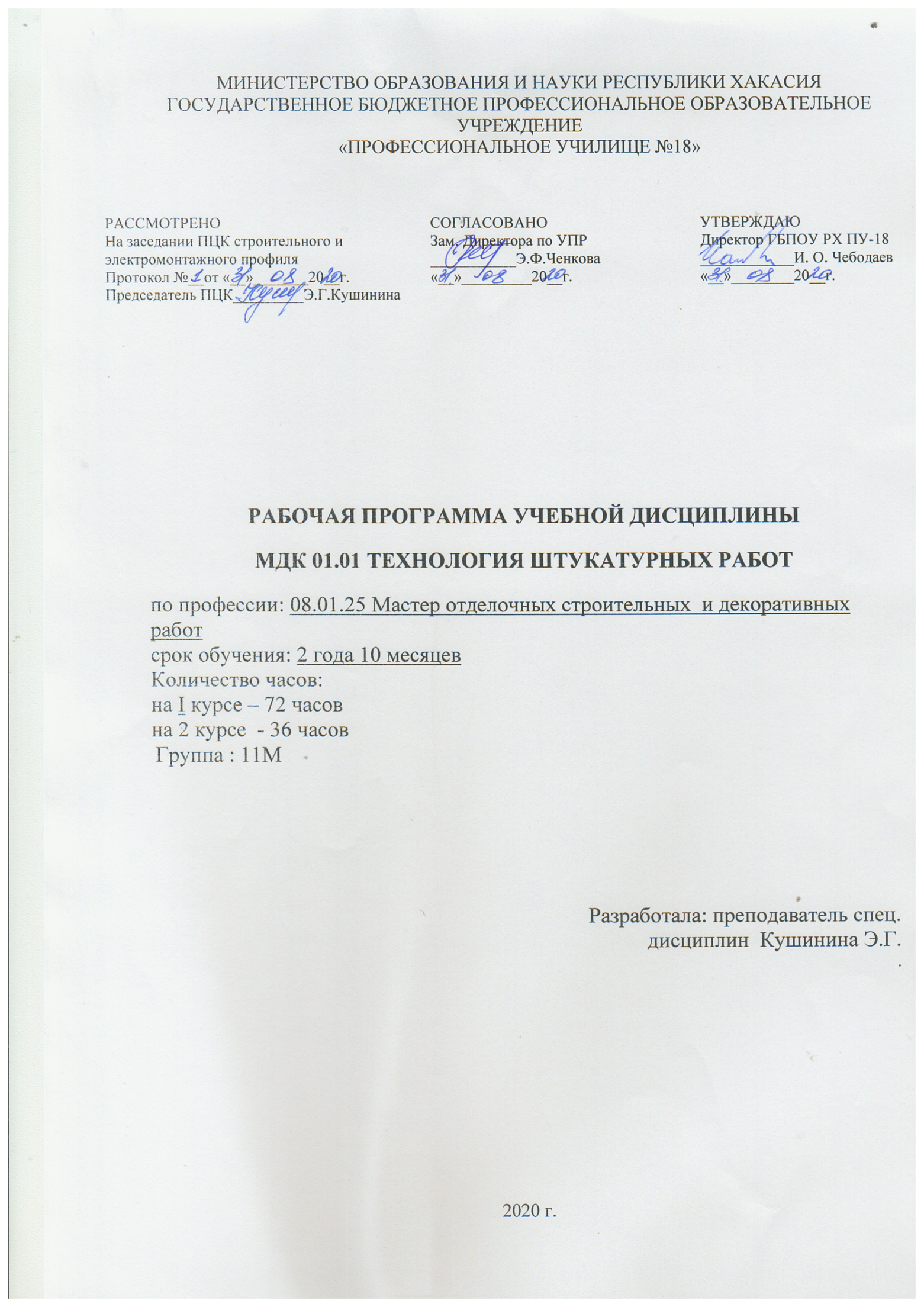 08.01.25        Мастер отделочных строительных и декоративных работ      код		    наименование специальности (профессии)Организация-разработчик: ГБПОУ РХ "ПУ-18"Разработчики:Кушинина Эльвира Георгиевна, преподаватель спец дисциплин Ф.И.О., ученая степень, звание, должность, СОДЕРЖАНИЕ 1. паспорт ПРОГРАММЫ ПРОФЕССИОНАЛЬНОГО МОДУЛЯВыполнение штукатурных работназвание программы профессионального модуля1.1. Область применения программыПрограмма профессионального модуля (далее примерная программа) – является частью примерной основной профессиональной образовательной программы в соответствии с ФГОС по специальности (специальностям) СПО08.01.25        Мастер отделочных строительных и декоративных работ      код			                      названиев части освоения основного вида профессиональной деятельности (ВПД)и соответствующих профессиональных компетенций (ПК):Программа профессионального модуля может быть использована в дополнительном профессиональном образовании (в программах повышения квалификации и переподготовки) и профессиональной подготовке по профессии рабочих "Мастер отделочных строительных работ"На базе среднего (полного) общего образования.указать уровень образования: основное общее, среднее (полное) общее, профессиональное образование и др.ГБПОУ РХ "ПУ-18". Кушинина Эльвира Георгиевна преподаватель спец.дисциплин  1.2. Цели и задачи модуля – требования к результатам освоения модуляС целью овладения указанным видом профессиональной деятельности и соответствующими профессиональными компетенциями обучающийся в ходе освоения профессионального модуля должен:иметь практический опыт:- выполнения подготовительных работ при производстве штукатурных работ;- выполнения оштукатуривания поверхностей различной степени сложности;- выполнения отделки оштукатуренных поверхностей;- выполнения ремонта оштукатуренных поверхностей.уметь: - организовать рабочее место;- просчитывать объемы работ и потребности материалов;- определять пригодность применяемых материалов;- создавать безопасные условия труда;- изготавливать вручную драночные щиты;- прибивать изоляционные матриалы металлические сетки;- натягивать металлические сетки по готовому каркасу;- набивать гвозди и оплетать их проволокой;- выполнять насечку поверхностей вручную и механизированным способом;- пробивать гнезда вручную с постановкой пробок;- оконопачивать коробки и места примыкания крупнопанельных перегородок;- промаячивать поверхности с защитой их полимерами;- приготавливать вручную и механизированным способом сухие смеси обычных растворов по заданному составу;- приготавливать растворы из сухих растворных смесей;- приготавливать декоративные и специальные растворы;- выполнять простую штукатурку;- выполнять сплошное выравнивание поверхностей;- обмазывать раствором проволочные сетки;- подмазывать места примыкания к стенам наличников и плинтусов;- выполнять улучшенное оштукатуривание вручную поверхностей различной сложности;- отделывать откосы заглушины и отливы сборными элементами;- железнить поверхности штукатурки;- выполнять механизированное оштукатуривание поверхностей;- разделывать швы между плитами сборных железобетонных перекрытий, стеновых панелей;- выполнять высококачественное оштукатуривание поверхностей различной сложности;- наносить на поверхности декоративные растворы и их обработку вручную и механизированным инструментом;- отделывать фасады декоративной штукатуркой;- торкретировать поверхности с защитой их полимерами;- покрывать поверхности гидроизоляционными, газоизоляционными, звукопоглощающими, термостойкими, рентгенонепроницаемыми растворами;- вытягивать тяги с разделкой углов;- вытягивать тяги, падуги постоянного сечения всеми видами растворов на прямолинейных поверхностях с разделкой углов;- облицовывать ГКЛ на клей;- облицовывать ГКЛ стен каркасным способом;- отделывать швы между ГКЛ;- контролировать качество штукатурок;- выполнять беспесчанную накрывку;- выполнять однослойную штукатурку из готовых гипсовых смесей;- наносить гипсовые шпатлевки;- наносить декоративные штукатурки на гипсовой и цементной основе;- выполнять ремонт обычных оштукатуренных поверхностей;- ремонтировать поверхности, облицованные листами сухой штукатурки.знать:- основы трудового законодательства;- правила чтения чертежей;- методы организации труда на рабочем месте;- нормы расходов сырья и материалов на выполняемые работы;- технологию подготовки различных поверхностей;- виды основных материалов, применяемых при производстве штукатурных работ; - свойства материалов, используемых при штукатурных работах;- наименование, назначение и правила применения ручного инструмента, приспособления и инвентаря;- способы устройств вентиляционных коробов;- способы промаячивания поверхности;- приемы разметки и разбивки поверхностей фасада и внутренних поверхностей;- способы подготовки различных поверхностей под штукатурку;- устройство и принцип действия машин и механизмов;- устройство шаблонов для вытягивания тяг;- свойства основных материалов и готовых сухих растворных смесей, применяемых при штукатурных работах;- виды, назначения, составы и способы приготовления растворов из сухих смесей;- составы мастик для кропления сухой штукатрки;- виды и свойства  замедлителей и ускорителей схватывания;- основные материалы, применяемые при производстве штукатурных работ;- технология и устройства марок и маяков;- отделка оконных и дверных проемов; Технологическую последовательность обычного оштукатуривания поверхностей;- технологию выполнения декоративных штукатурок;- технологию выполнения специальных штукатурок;- технологию вытягивания тяг и патуг;- технологию облицовки стен гипсокартонными листами;- технологию отделки швов различными материалами;- требования СНиН к качеству штукатурок;- техника безопасности при выполнении штукатурных работ;- основные материалы, применяемые при отделке штукатурок;- технологию выполнения гипсовой штукатурки;- технику безопасности при отделке штукатурки;- виды, причины появления и способы устранения дефектов штукатурки;- требования СНиП к качеству штукатурок.1.3. Рекомендуемое количество часов на освоение программы профессионального модуля:всего –118 часов, в том числе:								максимальной учебной нагрузки обучающегося – 108часов, включая:обязательной аудиторной учебной нагрузки обучающегося – 10часов;самостоятельной работы обучающегося – 12 часов;учебной и производственной практики 2. результаты освоения ПРОФЕССИОНАЛЬНОГО МОДУЛЯ Результатом освоения программы профессионального модуля является овладение обучающимися видом профессиональной деятельности: - эксплуатация, техническое обслуживание и ремонт тракторов, комбайнов. Сельскохозяйственных машин. Механизмов, установок, приспособлений и другого инженерно-технологического оборудования сельскохозяйственного назначения, в том числе обладающими профессиональными (ПК) и общими (ОК) компетенциями:3. СТРУКТУРА И СОДЕРЖАНИЕ ПРОФЕССИОНАЛЬНОГО МОДУЛЯ3.1Тематический план профессионального модуля3.2. Содержание обучения по профессиональному модулю (ПМ)Внутри каждого раздела указываются междисциплинарные курсы и соответствующие темы. По каждой теме описывается содержание учебного материала (в дидактических единицах), наименования необходимых лабораторных работ и практических занятий (отдельно по каждому виду), а также примерная тематика самостоятельной работы. Если предусмотрены курсовые работы (проекты) по профессиональному модулю, описывается примерная тематика. Объем часов определяется по каждой позиции столбца 3 (отмечено звездочкой *). Уровень освоения проставляется напротив дидактических единиц в столбце 4 (отмечено двумя звездочками **).Для характеристики уровня освоения учебного материала используются следующие обозначения: 1 – ознакомительный (узнавание ранее изученных объектов, свойств); 2 – репродуктивный (выполнение деятельности по образцу, инструкции или под руководством); 3 – продуктивный (планирование и самостоятельное выполнение деятельности, решение проблемных задач).4. условия реализации программы ПРОФЕССИОНАЛЬНОГО МОДУЛЯ4.1. Требования к минимальному материально-техническому обеспечениюРеализация программы модуля предполагает наличие учебных кабинетов: «Основы технологии отделочных строительных работ» и штукатурной мастерской.Оборудование учебного кабинета и рабочих мест кабинета: - классная доска;- рабочий стол преподавателя;- стулья;- аптечка;- ученические столы;- стулья;- плакаты;- стенды;- раздаточный материал.Технические средства обучения:Мультимедийное оборудованиеСD-диски по технологии выполнение штукатурных работ. Оборудование мастерских и лабораторий. их рабочих мест Инструмент и инвентарь:- Комплект инструментов и приспособлении - Маленькая и большая гладилка - Гантельный полутерок - Усеночный полутерок - Маленкии полутерок - Полуторок для углов  45 градусов- Сокол - Савок Илюхина - Стандартный конус - Ковш Шаульского - Терка для затирки- Правило - Уровень - Отвес -= Лапата - Кельма - Емкость для раствора Вспомогательное оборудование для штукатура- Комплект учено наглядных пособии -  Макет из штукатурных отделок-  Инструкционно – технологические карты1. Подготовка камне видных поверхностей под оштукатуривание2. Подготовка деревянных поверхностей под оштукатуривание3. Подготовка  металлических поверхностей  и стыков разнородных поверхностей под оштукатуривание4. Приготовление простых и сложных растворов5. Нанесение раствора на вертикальную поверхность кельмой с соколом 6. Нанесения раствора на горизонтальную поверхность кельмой с соколом7. Намазывания раствора на поверхность 8. Выполнение луговых и усеночных углов, фасак9. Нанесение, разравнивание и затирания накрывочного слоя10. Набрасывания раствора из ящика кельмой, ковшом, совком.11. Провешивание вертикальных поверхностей 12 Провешивание горизонтальных поверхностей 13. Устройство марок и маяков 14. Изготовление шаблона и установка правил для вытягивания тяг шаблоном 15. Вытягивание простых корнизов, поясков и других тяг16. Разделка углов тяг, выделка падуг Комплект учебно- методической документации;- Подготовка кирпичных, бетонных и шлакобетонных поверхностей под штукатурку- Провешивание и оштукатуривание фасадов- Подготовка деревянных поверхностей - Затирка накрывочного слоя в ручную - Подготовка поверхности под штукатурку  -Подготовка металлических поверхностей под штукатурку - Провешивание поверхности - Леса, люльки, вышки, подмости, лестницы- Приспособление и инвентарь- Инвентарные подмости для отделки повешений- Рабочие положение при выполнении работ - Оштукатуривание в ручную и механизированным способами 1. Учебные пособия 2. средства индивидуальной защитыПриводится перечень средств обучения, включая тренажеры, модели, макеты, оборудование, технические средства, в т.ч. аудиовизуальные, компьютерные и телекоммуникационные и т.п. Количество не указывается.4.2. Информационное обеспечение обученияПеречень рекомендуемых учебных изданий, Интернет-ресурсов, дополнительной литературыОсновные источники:Марозов. Л. Н Лапшин. П.А. Штукатур, Мастер отделочных строительных работ: Учеб. Пособия ПТУ – Ростов н/Д Феникс,2009Технология отделочных строительных работ: Учеб. Пособия для НПО. Н.Н Завражин. – М; изд. центр «Академии»  2010. В.И. Сетков, Е. П. Сербин. Строительство. Введение в специальность Москва. Изд. центр «Академии» 2010 Г.Г Черноус Штукатурные работы. Учеб. Пособие для НПО Изд. центр «Академия», 2010Охрана труда: учебник. В.А. Девиселов. – 5-е изд. перераб. И доп. – М ФОРУМ, 2010.Дополнительные источники.Справочник мастера п/о Ю.А. Якуба А.В. Еместратов. Москва 2010В.А. Смирнов, Б.А. Ефимов, О.В. Кульков, Материаловединья.После каждого наименования печатного издания обязательно указываются издательство и год издания (в соответствии с ГОСТом). При составлении учитывается наличие результатов экспертизы учебных изданий в соответствии с порядком, установленным Минобрнауки России.4.3. Общие требования к организации образовательного процессаВ профессиональном модуле МДК 01.01 ТЕХНОЛОГИЯ ШТУКАТУРНЫХ РАБОТ в предусмотрено проведение теоретических занятий по темам: «Основы материаловедения, Основы технологии отделочных строительных работ, Основы строительного черчения, Безопасность жизнедеятельности» Реализация программы модуля предлагает производственную практику.Производственная практика проводится концентрировано в организациях в направлении деятельности которых соответствует профилю подготовки  обучающихся.При подготовке к итоговой аттестации по модулю организуются проведение консультации.Освоению профессионального модуля МДК 01.01 ТЕХНОЛОГИЯ ШТУКАТУРНЫХ РАБОТ. должны предшествовать дисциплины общепрофессионального цикла «Основы строительного черчения».Описываются условия проведения занятий, организации учебной и производственной практики, консультационной помощи обучающимся.__________________________________________________________________Перечисляются дисциплины и модули, изучение которых должно предшествовать освоению данного модуля.Кадровое обеспечение образовательного процессаПодготовка обучающихся по профессии 08.01.25 Мастер отделочных строительных работ производят преподаватель,  имеющие вышее образование, высшую квалификационную категорию, стаж педагогической работы более 30 лет и мастер производственного обучения, имеющий выше образование, первую квалификационную категорию. Стаж педагогической работы 9 лет, квалификация штукатура 5 разряда.         Требования к квалификации педагогических (инженерно-педагогических) кадров, обеспечивающих обучение по междисциплинарным курсам:  «Мастер отделочных строительных работ» - наличие среднего профессионального или высшего профессионального образования, соответствующего профилю преподаваемой дисциплины (модуля). 	Мастера производственного обучения должны иметь на 1-2 разряда по профессии рабочего выше, чем предусмотрено образовательным стандартом для выпускников. Опыт деятельности в организациях соответствующей профессиональной сферы является обязательным для преподавателей, отвечающих за освоение обучающимся профессионального цикла. Преподаватели и мастера производственного обучения должны проходить стажировку в профильных организациях не реже одного раза в три года.	Требования к квалификации педагогических кадров, осуществляющих руководство практикой	Инженерно-педагогический состав: дипломированные специалисты – преподаватели междисциплинарных курсов, а также общепрофессиональных дисциплин.	Мастера производственного обучения: наличие удостоверения штукатурных работ, прошедшие стажировку (не реже одного раза в три года) и имеющие опыт деятельности в организациях соответствующего профессиональной сферы.5. Контроль и оценка результатов освоения профессионального модуля (вида профессиональной деятельности)Формы и методы контроля и оценки результатов обучения должны позволять проверять у обучающихся не только сформированность профессиональных компетенций, но и развитие общих компетенций и обеспечивающих их умений.Результаты указываются в соответствии с паспортом программы и разделом 2. Перечень форм контроля должен быть конкретизирован с учетом специфики обучения по программе профессионального модуля.1. ПАСПОРТ  ПРОГРАММЫ ПРОФЕССИОНАЛЬНОГО МОДУЛЯстр.42. результаты освоения ПРОФЕССИОНАЛЬНОГО МОДУЛЯ73. СТРУКТУРА и содержание профессионального модуля84 условия реализации программы ПРОФЕССИОНАЛЬНОГО МОДУЛЯ145. Контроль и оценка результатов освоения профессионального модуля (вида профессиональной деятельности) 17КодНаименование результата обученияПК 1.1Выполнять подготовительные работы, включающие в себя:организацию рабочего места, выбор инструментов, приспособлений, подбор и расчет материалов, приготовление растворов, необходимых для выполнения работ при производстве штукатурных и декоративных работ в соответствии с заданием и требованием охраны труда, техники безопасности,  пожарной безопасности и охраны окружающей среды.                                  ПК 1.2Приготавливать обычные и декоративные штукатурные растворы и смеси в соответствии с установленной рецептурой, безопасными условиями труда и охранной окружающей среды.ПК 1.3Производить оштукатуривание поверхностей различной степени сложности вручную и механизированным способом с соблюдением технологической последовательности выполнения операций и безопасных условий труда.ПК 1.4Выполнять декоративную штукатурку на раличных поверхностях и архитектурно- конструктивных элементах в соответствии с технологическим заданием и безопасными условиями труда.ПК.1.5Выполнять ремонт оштукатуренных поверхностей с соблюдением технологической последовательности выполнения операций и безопасных условий труда.ПК.1.6Устраивать наливные стяжки полов с соблюдением технологической последовательности выполнения операций и безопасных условийитруда.ПК.1.7Производить монтаж и ремонт фасадных,теплоизоляционных, композиционных систем с соблюдением технологической последовательности выполнения операций и безопасных условий труда.ОК 01Выбирать способы решения задач профессиональной деятельности, применительно к различным контекстам..ОК 02Осуществлять поиск, анализ и интерпретацию информации, необходимой для выполнения задач профессиональной деятельности.ОК 03Планировать и реализовать собственное профессиональное и личностное развитие.ОК.04Работать в коллективе и команде эффективно взаимодействовать с коллегами, руководством, клиентами.ОК 05 Осуществлять устную и письменную коммуникацию на государственном языке с учетом собственностей социального и культурного контекста.ОК 06Проявлять гражданско-патриотическую позицию, демонстрировать осознанное поведение на основе традиционных общечеловеческих ценностей.ОК 07Содействовать сохранению окружающей среды, ресурсосбережению, эффективно действовать в чрезвычайных ситуациях.ОК.08Использовать средства физической культуры для сохранения и укрепления здоровья в процессе профессиональной деятельности и поддержания необходимого уровня физической подготовленности.ОК,08Использовать информационные технологии в профессиональной деятельности.ОК.09 Использовать информационные технологии в профессиональной деятельности.ОК.10Пользоваться профессиональной документацией на государственном и иностранном языке.ОК.11Планировать предпринимательскую деятельность в профессиональной сфере.Коды профессиональных компетенцийНаименование разделов профессионального модуляВсего часовОбъем времени, отведенный на освоение междисциплинарного курса (курсов)Объем времени, отведенный на освоение междисциплинарного курса (курсов)Объем времени, отведенный на освоение междисциплинарного курса (курсов)ПрактикаПрактикаКоды профессиональных компетенцийНаименование разделов профессионального модуляВсего часовОбязательная аудиторная учебная нагрузка обучающегосяОбязательная аудиторная учебная нагрузка обучающегосяСамостоятельная работа обучающегося, часовУчебная,часовПроизводственная,часов(если предусмотрена рассредоточенная практикаКоды профессиональных компетенцийНаименование разделов профессионального модуляВсего часовВсего,часовв т.ч. лабораторные работы и практические занятия,часовСамостоятельная работа обучающегося, часовУчебная,часовПроизводственная,часов(если предусмотрена рассредоточенная практика12345678ПК 1.1-1.4Раздел 1. Выполнение штукатурных работ72108 3012108-ПК 1.5-1.7Раздел 2 Выполнять ремонт оштукатуренных поверхностей.36Всего:1081083012108Наименование разделов профессионального модуля (ПМ), междисциплинарных курсов (МДК) и темСодержание учебного материала, лабораторные работы и практические занятия, самостоятельная работа обучающихся, курсовая работ (проект) (если предусмотрены)Содержание учебного материала, лабораторные работы и практические занятия, самостоятельная работа обучающихся, курсовая работ (проект) (если предусмотрены)Содержание учебного материала, лабораторные работы и практические занятия, самостоятельная работа обучающихся, курсовая работ (проект) (если предусмотрены)Содержание учебного материала, лабораторные работы и практические занятия, самостоятельная работа обучающихся, курсовая работ (проект) (если предусмотрены)Объем часовОбъем часовУровень освоения12222334 ПМ 01. Выполнение штукатурных работ108108МДК 01.01. Технология штукатурных  работ7272Раздел 1Выполнение штукатурных  и  декоративных работ. Тема 1.1. Подготовительные работы при производстве штукатурных работ.СодержаниеСодержаниеСодержаниеСодержание66Раздел 1Выполнение штукатурных  и  декоративных работ. Тема 1.1. Подготовительные работы при производстве штукатурных работ.1.Здания, их конструктивные элементы. Части здания.Инструменты, приспособления в штукатурных работах.Назначение и правила применения ручного инструмента, приспособления и инвентарь.Здания, их конструктивные элементы. Части здания.Инструменты, приспособления в штукатурных работах.Назначение и правила применения ручного инструмента, приспособления и инвентарь.Здания, их конструктивные элементы. Части здания.Инструменты, приспособления в штукатурных работах.Назначение и правила применения ручного инструмента, приспособления и инвентарь.222Раздел 1Выполнение штукатурных  и  декоративных работ. Тема 1.1. Подготовительные работы при производстве штукатурных работ.2.Технология подготовки кирпичных, железобетонных, гипсокартонных, шлакобетонных поверхностей под оштукатуривание. Подготовка деревянных поверхностей под оштукатуривание.Способы подготовки различных поверхностей под штукатурку. Инструменты и приспособления при подготовке поверхностей. Набивка штучной драни. Изготовление и крепление драночных щитов.Технология подготовки кирпичных, железобетонных, гипсокартонных, шлакобетонных поверхностей под оштукатуривание. Подготовка деревянных поверхностей под оштукатуривание.Способы подготовки различных поверхностей под штукатурку. Инструменты и приспособления при подготовке поверхностей. Набивка штучной драни. Изготовление и крепление драночных щитов.Технология подготовки кирпичных, железобетонных, гипсокартонных, шлакобетонных поверхностей под оштукатуривание. Подготовка деревянных поверхностей под оштукатуривание.Способы подготовки различных поверхностей под штукатурку. Инструменты и приспособления при подготовке поверхностей. Набивка штучной драни. Изготовление и крепление драночных щитов.222Раздел 1Выполнение штукатурных  и  декоративных работ. Тема 1.1. Подготовительные работы при производстве штукатурных работ.3.Подготовка разнородных и металлических поверхностей под оштукатуривание. Армирование штукатурки.Способы подготовки поверхности под оштукатуривание. Инструменты и приспособления.Подготовка разнородных и металлических поверхностей под оштукатуривание. Армирование штукатурки.Способы подготовки поверхности под оштукатуривание. Инструменты и приспособления.Подготовка разнородных и металлических поверхностей под оштукатуривание. Армирование штукатурки.Способы подготовки поверхности под оштукатуривание. Инструменты и приспособления.22 2Тема 1.2. Приготавливать обычные и декоративные штукатурные ратворы и смесиСодержание Содержание Содержание Содержание 5454Тема 1.2. Приготавливать обычные и декоративные штукатурные ратворы и смеси1.1.Классификация и виды штукатурных работ. Характеристика штукатурки по назначению и качеству выполнения.Характеристика монолитной и сухой штукатурки. Назначение и применение штукатурок: обычных, декоративных и специальных.Классификация и виды штукатурных работ. Характеристика штукатурки по назначению и качеству выполнения.Характеристика монолитной и сухой штукатурки. Назначение и применение штукатурок: обычных, декоративных и специальных.332Тема 1.2. Приготавливать обычные и декоративные штукатурные ратворы и смеси2.2.Строение обычной штукатурки. Характеристика слоёв штукатурки.Назначение слоёв штукатурки. Толщина слоёв, требования к раствору слоёв штукатурки.Строение обычной штукатурки. Характеристика слоёв штукатурки.Назначение слоёв штукатурки. Толщина слоёв, требования к раствору слоёв штукатурки.332Тема 1.2. Приготавливать обычные и декоративные штукатурные ратворы и смеси3.3.Назначение и способы провешивания поверхностей стен и потолка.Инструменты, приспособления при провешивании.Назначение и способы провешивания поверхностей стен и потолка.Инструменты, приспособления при провешивании.66Тема 1.2. Приготавливать обычные и декоративные штукатурные ратворы и смеси4.4.Способы нанесения раствора. Технология нанесения раствора штукатурной лопатой из ящика, с сокола. Технология нанесения раствора ковшом.Приёмы набрасывания раствора. Приёмы нанесения.Способы нанесения раствора. Технология нанесения раствора штукатурной лопатой из ящика, с сокола. Технология нанесения раствора ковшом.Приёмы набрасывания раствора. Приёмы нанесения.66Тема 1.2. Приготавливать обычные и декоративные штукатурные ратворы и смеси5.5.Технология разравнивания раствора. Технология намазывания раствора на поверхность. Способы и технология затирки штукатурки. Выполнение углов фасок.Приёмы разравнивания, намазывания, затирки.Технология разравнивания раствора. Технология намазывания раствора на поверхность. Способы и технология затирки штукатурки. Выполнение углов фасок.Приёмы разравнивания, намазывания, затирки.66Тема 1.2. Приготавливать обычные и декоративные штукатурные ратворы и смеси6.6.Технология и устройство марок. Технология и устройство маяков. Технология выполнения штукатурки по маякам.Назначения и виды марок, маяков по материалу. Инструменты, приспособления.Технология и устройство марок. Технология и устройство маяков. Технология выполнения штукатурки по маякам.Назначения и виды марок, маяков по материалу. Инструменты, приспособления.66Тема 1.2. Приготавливать обычные и декоративные штукатурные ратворы и смеси7.7.Способы контроля качества штукатурки. Виды, причины появления и способы устранения дефектов штукатурки. Приёмы проверки.Способы контроля качества штукатурки. Виды, причины появления и способы устранения дефектов штукатурки. Приёмы проверки.66Тема 1.2. Приготавливать обычные и декоративные штукатурные ратворы и смеси8.8.Технология заделки швов между сборными железобетонными элементами.Приёмы заделки швов. Инструменты, приспособления.Технология заделки швов между сборными железобетонными элементами.Приёмы заделки швов. Инструменты, приспособления.66Тема 1.2. Приготавливать обычные и декоративные штукатурные ратворы и смеси9.9.Понятие колонн. Виды колонн. Технология подготовки колонн. Технология оштукатуривания квадратных колонн. Технология выполнения каннелюр на прямоугольных колоннах, на круглых колоннах.Понятие колонн. Виды колонн. Технология подготовки колонн. Технология оштукатуривания квадратных колонн. Технология выполнения каннелюр на прямоугольных колоннах, на круглых колоннах.66Тема 1.2. Приготавливать обычные и декоративные штукатурные ратворы и смеси10.10.Технология оштукатуривания круглых колонн постоянного сечения, многогранных колонн. Технология выполнения каннелюр на прямоугольных колоннах, на круглых колоннах. Технология выполнения винтообразных колонн. Технология применения изделий из полиуретана.Технология оштукатуривания круглых колонн постоянного сечения, многогранных колонн. Технология выполнения каннелюр на прямоугольных колоннах, на круглых колоннах. Технология выполнения винтообразных колонн. Технология применения изделий из полиуретана.66Тема 1.2. Приготавливать обычные и декоративные штукатурные ратворы и смесиЛабораторные занятие. Лабораторные занятие. 1010Тема 1.2. Приготавливать обычные и декоративные штукатурные ратворы и смесиСоставление инструкционно-технологические карты по выполнению различных видов штукатурки. Подсчет объемов работ и потребности в материалах.Составление инструкционно-технологические карты по выполнению различных видов штукатурки. Подсчет объемов работ и потребности в материалах.Тема 1.3. Производить оштукотуривание поверхностей различной степени сложности.СодержаниеСодержаниеСодержаниеСодержание3636Тема 1.3. Производить оштукотуривание поверхностей различной степени сложности.1Инструменты для декоративных штукатурок. Растворы для декоративных штукатурок. Нанесение накрывочного слоя набрызгом. Обработка декоративного слоя штукатурки.  Штукатурка цементная декоративная  КНАУФ-Диамант 260. «Венецианская» штукатурка.Технология выполнения декоративной штукатурки на гипсовой и цементнойоснове.Инструменты для декоративных штукатурок. Растворы для декоративных штукатурок. Нанесение накрывочного слоя набрызгом. Обработка декоративного слоя штукатурки.  Штукатурка цементная декоративная  КНАУФ-Диамант 260. «Венецианская» штукатурка.Технология выполнения декоративной штукатурки на гипсовой и цементнойоснове.Инструменты для декоративных штукатурок. Растворы для декоративных штукатурок. Нанесение накрывочного слоя набрызгом. Обработка декоративного слоя штукатурки.  Штукатурка цементная декоративная  КНАУФ-Диамант 260. «Венецианская» штукатурка.Технология выполнения декоративной штукатурки на гипсовой и цементнойоснове.222Тема 1.3. Производить оштукотуривание поверхностей различной степени сложности.2Технология оштукатуривания известково-песчаными цветными штукатурками. Технология выполнения рустов.Технология оштукатуривания известково-песчаными цветными штукатурками. Технология выполнения рустов.Технология оштукатуривания известково-песчаными цветными штукатурками. Технология выполнения рустов.222Тема 1.3. Производить оштукотуривание поверхностей различной степени сложности.3Штукатурка с граффито: нанесение  накрыв очных растворов. Терразит вые штукатурке: характеристика штукатурке.Штукатурка с граффито: нанесение  накрыв очных растворов. Терразит вые штукатурке: характеристика штукатурке.Штукатурка с граффито: нанесение  накрыв очных растворов. Терразит вые штукатурке: характеристика штукатурке.222Тема 1.3. Производить оштукотуривание поверхностей различной степени сложности.4Нанесение подготовительного и штукатурного слоев. Обработка штукатурки под разные фактуры.Нанесение подготовительного и штукатурного слоев. Обработка штукатурки под разные фактуры.Нанесение подготовительного и штукатурного слоев. Обработка штукатурки под разные фактуры.222Тема 1.3. Производить оштукотуривание поверхностей различной степени сложности.5Каменные штукатурки: характеристика штукатурке. Нанесение декоративного раствора. Обработка штукатурки.Каменные штукатурки: характеристика штукатурке. Нанесение декоративного раствора. Обработка штукатурки.Каменные штукатурки: характеристика штукатурке. Нанесение декоративного раствора. Обработка штукатурки.222Тема 1.3. Производить оштукотуривание поверхностей различной степени сложности.6Механизация штукатурных работ. Растворосмесители и его назначения и устройство. Приготовление растворов и подача их на рабочиее места.Растворонасос и растворопроводы их назначения и устройство. Фарсунки их назначение и устройство. Затирочные машинки. Сушка и дозревание штукатурки. Торкет установки. Способы торкетирование. Механизация штукатурных работ. Растворосмесители и его назначения и устройство. Приготовление растворов и подача их на рабочиее места.Растворонасос и растворопроводы их назначения и устройство. Фарсунки их назначение и устройство. Затирочные машинки. Сушка и дозревание штукатурки. Торкет установки. Способы торкетирование. Механизация штукатурных работ. Растворосмесители и его назначения и устройство. Приготовление растворов и подача их на рабочиее места.Растворонасос и растворопроводы их назначения и устройство. Фарсунки их назначение и устройство. Затирочные машинки. Сушка и дозревание штукатурки. Торкет установки. Способы торкетирование. 222Тема 1.3. Производить оштукотуривание поверхностей различной степени сложности.Лабораторное занятие Лабораторное занятие Лабораторное занятие Лабораторное занятие 1010Тема 1.3. Производить оштукотуривание поверхностей различной степени сложности.1Составление инструкционно – технологических карт.Составление инструкционно – технологических карт.Составление инструкционно – технологических карт. Раздел 2.Выполнения ремонта оштукатуренных поверхностей.3636Тема 1.4 Выполнить декоративную штукатурку на различных поверхностях.Содержание.Содержание.Содержание.Содержание.1212Тема 1.4 Выполнить декоративную штукатурку на различных поверхностях.1Виды работ и способы ремонта поверхностей, облицовывание листами сухой штукатуркой.Виды работ и способы ремонта поверхностей, облицовывание листами сухой штукатуркой.Виды работ и способы ремонта поверхностей, облицовывание листами сухой штукатуркой.44Тема 1.4 Выполнить декоративную штукатурку на различных поверхностях.2Ремонт поверхностей  монолитной, декоротивной и фасадной   штукатурки.Ремонт поверхностей  монолитной, декоротивной и фасадной   штукатурки.Ремонт поверхностей  монолитной, декоротивной и фасадной   штукатурки.44Тема 1.4 Выполнить декоративную штукатурку на различных поверхностях.3Перетирка штукатурки. Особенности оштукатуривания отбитых мест на карнизах и прямолинейных тягах. Перетирка штукатурки. Особенности оштукатуривания отбитых мест на карнизах и прямолинейных тягах. Перетирка штукатурки. Особенности оштукатуривания отбитых мест на карнизах и прямолинейных тягах. 44Тема 1.5. Выполнять ремонт оштукатуренной поверхности.СодержаниеСодержаниеСодержаниеСодержание77Тема 1.5. Выполнять ремонт оштукатуренной поверхности.1Дефекты штукатурных покрытий, причины их появления. Внешние признаки дефектов. Дефекты штукатурных покрытий, причины их появления. Внешние признаки дефектов. Дефекты штукатурных покрытий, причины их появления. Внешние признаки дефектов. 442Тема 1.5. Выполнять ремонт оштукатуренной поверхности.2Виды работ и способы ремонта обычных оштукатуренных поверхностей.Виды работ и способы ремонта обычных оштукатуренных поверхностей.Виды работ и способы ремонта обычных оштукатуренных поверхностей.332Тема 1.6 Установить наличие стяжки полов.СодержаниеСодержаниеСодержаниеСодержание11112Тема 1.6 Установить наличие стяжки полов.1.Подготовка поверхностей под ремонтные работы полов.Подготовка поверхностей под ремонтные работы полов.Подготовка поверхностей под ремонтные работы полов.442Тема 1.6 Установить наличие стяжки полов.2.Покрытие полов из керомических плиток и устройство стяжек.Покрытие полов из керомических плиток и устройство стяжек.Покрытие полов из керомических плиток и устройство стяжек.442Тема 1.6 Установить наличие стяжки полов.3.Покрытие полов из плит на растворе.Покрытие полов из плит на растворе.Покрытие полов из плит на растворе.331.7 Производить монтаж и ремонт фасадных, теплоизоляционых систем.СодержаниеСодержаниеСодержаниеСодержание661.7 Производить монтаж и ремонт фасадных, теплоизоляционых систем.1.Ремонт установки вентиляционных коробовРемонт установки вентиляционных коробовРемонт установки вентиляционных коробов331.7 Производить монтаж и ремонт фасадных, теплоизоляционых систем.2.Ремонт звукоизолячеонных и теплоизоляцеонных систем.	Ремонт звукоизолячеонных и теплоизоляцеонных систем.	Ремонт звукоизолячеонных и теплоизоляцеонных систем.	331.7 Производить монтаж и ремонт фасадных, теплоизоляционых систем.Лабораторные занятия.Лабораторные занятия.Лабораторные занятия.Лабораторные занятия.1.7 Производить монтаж и ремонт фасадных, теплоизоляционых систем.1.Составление инструкционно – технологических карт по ремонт оштукатуренных поверхностей.  Подсчет объемов в потребности  материалов.Составление инструкционно – технологических карт по ремонт оштукатуренных поверхностей.  Подсчет объемов в потребности  материалов.10101.7 Производить монтаж и ремонт фасадных, теплоизоляционых систем.Практическое заданиеПрактическое заданиеПрактическое заданиеПрактическое задание1.7 Производить монтаж и ремонт фасадных, теплоизоляционых систем.1Составление инструкционно – технологических карт. Составление инструкционно – технологических карт. Составление инструкционно – технологических карт. 1.7 Производить монтаж и ремонт фасадных, теплоизоляционых систем.Контрольная работа по темам 1.3-1.4Контрольная работа по темам 1.3-1.4Контрольная работа по темам 1.3-1.4Контрольная работа по темам 1.3-1.422Самостоятельная работа при изучении раздела ПМ 01.Систематическая проработка конспектов занятий. Учебной и специальной технической литературы (по вопросам к параграфам, главам учебных пособий, заданных преподавателем).Подготовка к лабораторным и практическим работам с использованием методических рекомендаций преподавателя, оформление лабораторно-практических работ, отчетов и подготовка к их защите.Примерная тематика самостоятельной работы1.Доклад « Виды штукатурных смесей для ремонта монолитной штукатурки внутри помешения»2.Доклад « Инструменты и приспособления для выполнение ремонтных работ и контроля качества»3.Доклад «Выполнение штукатурки в зимние время»4.Доклад « Составы для ремонта поверхностей, облицованных листами сухой штукатурки и технология выполнения ремонта» 5.Доклад «Средства подмашивания при ремонтных работах»Самостоятельная работа при изучении раздела ПМ 01.Систематическая проработка конспектов занятий. Учебной и специальной технической литературы (по вопросам к параграфам, главам учебных пособий, заданных преподавателем).Подготовка к лабораторным и практическим работам с использованием методических рекомендаций преподавателя, оформление лабораторно-практических работ, отчетов и подготовка к их защите.Примерная тематика самостоятельной работы1.Доклад « Виды штукатурных смесей для ремонта монолитной штукатурки внутри помешения»2.Доклад « Инструменты и приспособления для выполнение ремонтных работ и контроля качества»3.Доклад «Выполнение штукатурки в зимние время»4.Доклад « Составы для ремонта поверхностей, облицованных листами сухой штукатурки и технология выполнения ремонта» 5.Доклад «Средства подмашивания при ремонтных работах»Самостоятельная работа при изучении раздела ПМ 01.Систематическая проработка конспектов занятий. Учебной и специальной технической литературы (по вопросам к параграфам, главам учебных пособий, заданных преподавателем).Подготовка к лабораторным и практическим работам с использованием методических рекомендаций преподавателя, оформление лабораторно-практических работ, отчетов и подготовка к их защите.Примерная тематика самостоятельной работы1.Доклад « Виды штукатурных смесей для ремонта монолитной штукатурки внутри помешения»2.Доклад « Инструменты и приспособления для выполнение ремонтных работ и контроля качества»3.Доклад «Выполнение штукатурки в зимние время»4.Доклад « Составы для ремонта поверхностей, облицованных листами сухой штукатурки и технология выполнения ремонта» 5.Доклад «Средства подмашивания при ремонтных работах»Самостоятельная работа при изучении раздела ПМ 01.Систематическая проработка конспектов занятий. Учебной и специальной технической литературы (по вопросам к параграфам, главам учебных пособий, заданных преподавателем).Подготовка к лабораторным и практическим работам с использованием методических рекомендаций преподавателя, оформление лабораторно-практических работ, отчетов и подготовка к их защите.Примерная тематика самостоятельной работы1.Доклад « Виды штукатурных смесей для ремонта монолитной штукатурки внутри помешения»2.Доклад « Инструменты и приспособления для выполнение ремонтных работ и контроля качества»3.Доклад «Выполнение штукатурки в зимние время»4.Доклад « Составы для ремонта поверхностей, облицованных листами сухой штукатурки и технология выполнения ремонта» 5.Доклад «Средства подмашивания при ремонтных работах»Самостоятельная работа при изучении раздела ПМ 01.Систематическая проработка конспектов занятий. Учебной и специальной технической литературы (по вопросам к параграфам, главам учебных пособий, заданных преподавателем).Подготовка к лабораторным и практическим работам с использованием методических рекомендаций преподавателя, оформление лабораторно-практических работ, отчетов и подготовка к их защите.Примерная тематика самостоятельной работы1.Доклад « Виды штукатурных смесей для ремонта монолитной штукатурки внутри помешения»2.Доклад « Инструменты и приспособления для выполнение ремонтных работ и контроля качества»3.Доклад «Выполнение штукатурки в зимние время»4.Доклад « Составы для ремонта поверхностей, облицованных листами сухой штукатурки и технология выполнения ремонта» 5.Доклад «Средства подмашивания при ремонтных работах»1212Примерная тематика домашних заданий- Изучение разделов.- Инструменты и приспособления для штукатурных работ.- Приемы набрасывания.- Свойства материалов, используемых при штукатурных работах.- Техника безопасности при выполнении штукатурных работ.Примерная тематика домашних заданий- Изучение разделов.- Инструменты и приспособления для штукатурных работ.- Приемы набрасывания.- Свойства материалов, используемых при штукатурных работах.- Техника безопасности при выполнении штукатурных работ.Примерная тематика домашних заданий- Изучение разделов.- Инструменты и приспособления для штукатурных работ.- Приемы набрасывания.- Свойства материалов, используемых при штукатурных работах.- Техника безопасности при выполнении штукатурных работ.Примерная тематика домашних заданий- Изучение разделов.- Инструменты и приспособления для штукатурных работ.- Приемы набрасывания.- Свойства материалов, используемых при штукатурных работах.- Техника безопасности при выполнении штукатурных работ.Примерная тематика домашних заданий- Изучение разделов.- Инструменты и приспособления для штукатурных работ.- Приемы набрасывания.- Свойства материалов, используемых при штукатурных работах.- Техника безопасности при выполнении штукатурных работ.ВсегоВсегоВсегоВсегоВсего108108Результаты (освоенные профессиональные компетенции)Основные показатели оценки результатаФормы и методы контроля и оценки ПК 1.1Выполнять подготовительные работы при производстве штукатурных работ.- Выполнить подготовительные работы,- очистить поверхность от пыли и грязи,- смочить поверхность водой,- набивка драни,- проверка рабочего места на соответствие требований охраны труда.Текущий контроль в форме:- тестирование;- защиты лабораторных занятий;- контрольных проверок.ПК1.2 Производить оштукатуривание поверхностей различной степени сложности.- Правильность определение последовательности выполнение штукатурных работ.- правильность применение различных способов работ при оштукатуривании поверхности.Защита практической работы. -пробная практическая работа в учебных мастерских.ПК1.3 Выполнять отделку оштукатуренных поверхностей- Изложение обоснованного выбора состава смесей на основе квалификации с учетом поверхностей. -правильность применение различных способов приготовления декоративных растворов, для штукатурки специального назначения и бетонов для торкретирование поверхности.Текущий контроль в форме:- тестирование.Итоговый контроль:- выполнение практической работы.ПК1.4 Выполнять ремонт оштукатуренных поверхностей- Правильность применение способов выполнение работ средней и высокой сложности при оштукатуривание поверхностей и ремонте  штукатурке.-Практическая квалификационная работа; - пробная практическая работа в учебных мастерских.Результаты (освоенные общие компетенции)Основные показатели оценки результатаФормы и методы контроля и оценки ОК 1. Понимать сущность и социальную значимость своей будущей профессии, выполнять к ней устойчивый интерес.- демонстрация интереса к бедующей профессии.Текущий контроль в форме:- тестирование;- защиты лабораторных занятий;- контрольных проверок.ОК 2. Организовывать собственную деятельность, исходя из цели и способов ее достижения, определенных руководителем.- выбор и применение методов и способов решения профессиональных задач в области организации собственной деятельности;- организация самостоятельных занятий при изучении профессионального модуляТекущий контроль в форме:- тестирование;- защиты лабораторных занятий;- контрольных проверок.ОК 3. Анализировать рабочую ситуацию, осуществлять текущий и итоговый контроль, оценку и коррекцию собственной деятельности, нести ответственность за результаты своей работы.- умение осуществлять контроль качества выполняемой работы.Текущий контроль в форме:- тестирование;- защиты лабораторных занятий;- контрольных проверок.ОК 4. Осуществлять поиск информации, необходимой для эффективного выполнения профессиональных задач.- эффективный поиск необходимой информации;-использование различных источников, включая электронные.Текущий контроль в форме:- тестирование;- защиты лабораторных занятий;- контрольных проверок.ОК 5. Использовать информационно-коммуникационные технологии в профессиональной деятельности.- умение работать на современной технике.Текущий контроль в форме:- тестирование;- защиты лабораторных занятий;- контрольных проверок.ОК 6. Работать в команде, эффективно общаться с коллегами, руководством, клиентами.- взаимодействие обучающихся с преподавателями и мастерами в ходе обучения.Текущий контроль в форме:- тестирование;- защиты лабораторных занятий;- контрольных проверок.ОК 7. Организовывать собственную деятельность с соблюдением требований охраны труда и экологической безопасности.- соблюдать правила техники безопасности.Текущий контроль в форме:- тестирование;- защиты лабораторных занятий;- контрольных проверок.ОК 8. Исполнять воинскую обязанность, в том числе с применением полученных профессиональных знаний.Текущий контроль в форме:- тестирование;- защиты лабораторных занятий;- контрольных проверок.